MAT 7. RAZRED (četrtek, 7. 5. 2020)Rešitve nalog: SDZ (4. del), str. 121/ 12 (b, c, č)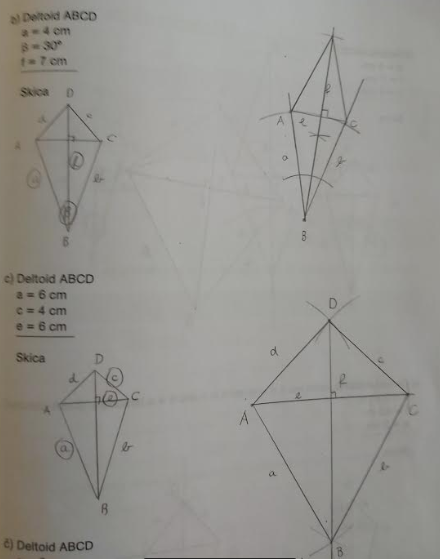 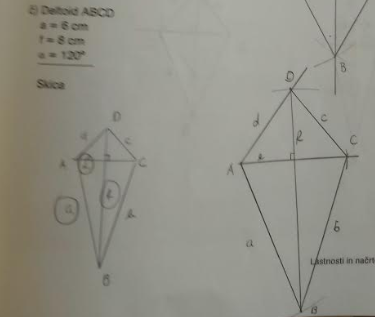 PONAVLJANJE in UTRJEVANJE UČNE SNOVI: PONOVIMO ZNANJE O ŠTIRIKOTNIKIHUčenci,spoznali ste družino geometrijskih likov, ki jih imenujemo štirikotniki. Razdelili smo jih v več podskupin, spoznali njihove lastnosti in se naučili, kako jih narišemo. Danes boste usvojeno znanje preverili ob nalogah v SDZ (4. del) – PONOVIMO ZNANJE O ŠTIRIKOTNIKIH.Reši naslednje naloge v SDZ (4. del), str. 124/ 1, 2                                                             str. 125/ 3                                                             str. 126/ 4, 5